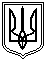 Миколаївська міська радаПостійна комісія міської ради З питань екології, природокористування,просторового розвитку, містобудування, архітектури і будівництва, регулювання земельних відносинПРОТОКОЛ № 10								13:00  каб. 511від  01.03.2021 Засідання постійної комісії міської ради з питань екології, природокористування, просторового розвитку, містобудування,архітектури і будівництва, регулювання земельних відносинПрисутні депутати Миколаївської міської ради VIII скликання:Голова постійної комісії – О. НестеренкоСекретар постійної комісії – С. ТанасовЧлени постійної комісії: О. Афанасьєв, Т. Кравчук, А. Петров, О. Розумний,               Р. Садрідінов, О.Третяк. С. Щербаков.Відсутні члени комісії: В. Кім, Г. Ременнікова.                                   Запрошені та присутні:А.Цимбал – директор департаменту архітектури і містобудування Миколаївської міської ради – головний архітектор м. Миколаєва;А. Єльєшевич – представник відділу геоінформаційних технологій управління земельних ресурсів миколаївської міської ради;Голова правління ОСББ «Косіора-2а»;Голова АГК «Парус»;Голова АГК «Темвод»;Представники громадськості, преси, телебачення та інші.ПОРЯДОК ДЕННИЙ:Організаційні питання діяльності комісії.Розгляд звернень юридичних і фізичних осіб які надійшли на адресу постійної комісії. Проєкти рішень розроблені управлінням земельних ресурсів Миколаївської міської ради, оприлюдненні на офіційному сайті Миколаївської міської ради та передані на розгляд постійної комісії згідно супровідного листа управління апарату Миколаївської міської ради.Розгляд питань, які попередньо  були взяті депутатами – членами постійної комісії з питань екології, природокористування, просторового розвитку, містобудування, архітектури і будівництва, регулювання земельних відносин на вивчення; проєкти рішень наданні на доопрацювання виконавчим органам Миколаївської міської ради.Розгляд інформації відділів, управлінь, департаментів виконкому, адміністрацій районів та інших установ міста з питань що віднесені до діяльності постійної комісії.Різне.ПИТАННЯ ДО РОЗГЛЯДУ:     Розділ 2Розгляд звернень юридичних і фізичних осіб які надійшли на адресу постійної комісії. Висновок постійної комісії від 18.02.2021 протокол №9, запросити голову правління ОСББ «Косіора-2а» з пакетом документів.2.1. Заява голови правління ОСББ «Косіора-2а» щодо надання дозволу бути присутнім на засіданні постійної комісії з питань екології, природокористування, просторового розвитку, містобудування, архітектури і будівництва, регулювання земельних відносин щодо розгляду питання землекористування по вул. 1 Госпітальна, 2А.В обговорені приймали участь:Голова правління ОСББ «Косіора-2а», який повідомив щодо звернення до Миколаївської міської ради стосовно оформлення сервітуту на земельну ділянку за вище зазначеною адресою;А.Цимбал – директор департаменту архітектури і містобудування Миколаївської міської ради – головний архітектор м. Миколаєва, повідомив щодо намірів департаменту надати висновок щодо відмови в наданні сервітуту на земельну ділянку;Члени постійної комісії з питань екології, природокористування, просторового розвитку, містобудування, архітектури і будівництва, регулювання земельних відносин, зауважили, що перед наданням висновку щодо відмови в наданні сервітуту на земельну ділянку, департаменту архітектури та містобудування ММР необхідно проконсультуватись з юридичним департаментом ММР стосовно законної можливості оформлення сервітуту на земельну ділянку за вище зазначеною адресою за зверненням ОСББ «Косіора-2а»;Висновок постійної комісії: департаменту архітектури та містобудування ММР, звернутись за консультацією до юридичного департаменту ММР стосовно законної можливості оформлення сервітуту на земельну ділянку за вище зазначеною адресою за зверненням ОСББ «Косіора-2а» та про результати повідомити постійну комісію на наступному засіданні.За 8Проти 0Утримались 0Депутат ММР Т.Кравчук була відсутня під час голосування.2.2.Заява голови правління громадської організації “Всеукраїнське об’єднання “Незалежна спілка спортсменів” В. В. Рудніченко за вх. №813 від 18.02.2021, щодо законості передачі земельної ділянки стадіону “Юність.Висновок постійної комісії:---За---Проти---Утримались---Питання не розглядали.2.3. Звернення голови Правління ГО “Громадська ініціатива “Місто Сонця” Н. Ришкової та координаторки ініціативної групи жителів мікрорайонів Намив, Ліски І. Терлецької за вх. №817 від 18.02.2021, щодо розгляду питання порушення екологічного законодавства ТОВ “Екотранс”.В обговорені приймали участь:- Представники ініціативної групи жителів мікрорайонів Намив, Ліски;- А.Цимбал – директор департаменту архітектури і містобудування Миколаївської міської ради – головний архітектор м. Миколаєва;- Члени постійної комісії з питань екології, природокористування, просторового розвитку, містобудування, архітектури і будівництва, регулювання земельних відносин;1.Висновок постійної комісії: створити окрему робочу групу при Миколаївській міській раді стосовно вивчення питання порушення норм чинного законодавства ТОВ «Екотранс».За 3 (Т.Кравчук, О.Розумний, С.Щербаков)Проти 4 (О.Афанасьєв, О.Нестеренко, Р.Садрідінов, С.Танасов)Утримались 2 (А.Петров, О.Третяк)Примітка: висновок постійної комісії не прийнято за результатами голосування.2.Висновок постійної комісії: юридичному департаменту ММР надати роз’яснення щодо наявних підстав для звернення до суду стосовно розірвання в судовому порядку договору оренди земельної ділянки, яка надана в оренду ТОВ «Екотранс», ТОВ «Гарант-Н».За 9Проти 0Утримались 02.4. Заява членів ініціативної групи проживаючих по вул.Заводська, 35 кор.1,3,5 за вх.№946 від 24.02.2021 щодо порушення екологічних умов провадження планової діяльності ПАТ «МКХП», ТОВ «Агроальфатермінал», МФ ДП АМПУ, ДП «Миколаївський морський торгівельний порт», Укрзалізниця.В обговорені приймали участь:Члени ініціативної групи проживаючі по вул.Заводська, 35 кор.1,3,5;А.Цимбал – директор департаменту архітектури і містобудування Миколаївської міської ради – головний архітектор м. Миколаєва;- Члени постійної комісії з питань екології, природокористування, просторового розвитку, містобудування, архітектури і будівництва, регулювання земельних відносин.Висновок постійної комісії: Звернення до міського голови Олександра Сєнкевича щодо скликання, у найкоротший термін, спільної наради з представниками підприємств, які ведуть свою діяльність на території приближеної до  вул. Заводська, 35 за участю членів ініціативної групи проживаючих по вул.Заводська, 35 кор.1,3,5, членів депутатського корпусу Миколаївської міської ради VIII скликання, членів постійної комісії з питань екології, природокористування, просторового розвитку, містобудування, архітектури і будівництва, регулювання земельних відносин Миколаївської міської ради VIII скликання.Депутату ММР Сергію Щербакову, звернутись з відповідними депутатськими зверненнями до контролюючих органів стосовно проведення перевірок та вжиття відповідних заходів з метою дотримання екологічних норм та екологічного законодавства.За 8Проти 0Утримались 0Депутат ММР А.Петров був відсутній під час голосування.2.5.Усне звернення гр. Романченко Володимира стосовно земельної ділянки за адресою: СВТ «Зоря» вул. Автомобільна,2.Слухали:гр. Романченко Володимира, який повідомив щодо суперечних питань, які виникли при оформленні права власності по відношенню земельної ділянки за адресою: СВТ «Зоря» вул. Автомобільна,2.Висновок постійної комісії: інформацію прийняти до відома.За ---Проти ---Утримались ---2.6. Усне звернення представниці ініціативної групи мкр. Матвіївка,                     с. Баловне стосовно вирубки дерев на території Матвіївського лісу і не засадження лісу новими деревами та щодо захоронення на території Матвіївського кладовища померлих мешканців міста Миколаєва, яке було призначене для поховання померлих мешканців мкр.Матвіївка, що призвело до вичерпання місць передбачених для захоронення, у зв’язку з чим, у подальшому  може призвести до зараження підземних вод трупною отрутою.Висновок постійної комісії: представниці групи мкр. Матвіївка,                     с. Баловне з приводу улаштування заповідної зони на території Матвіївського лісу, звернутись до Миколаївської обласної державної адміністрації/ Миколаївської обласної ради (за компетенцією).На наступне засідання постійної комісії запросити директора КП ММР «Миколаївська ритуальна служба» з метою з’ясування питання щодо належності до компетенції Миколаївської міської ради вище зазначеного питання.За 9Проти 0Утримались 0Розділ 3Проєкти рішень розроблені управлінням земельних ресурсів Миколаївської міської ради, оприлюдненні на офіційному сайті Миколаївської міської ради та передані на розгляд постійної комісії згідно супровідного листа управління апарату Миколаївської міської ради (додаються).Розділ 4Розгляд питань, які попередньо  були взяті депутатами – членами постійної комісії з питань екології, природокористування, просторового розвитку, містобудування, архітектури і будівництва, регулювання земельних відносин на вивчення; проєкти рішень наданні на доопрацювання виконавчим органам Миколаївської міської ради (додаються).Голова комісії                                                                 Олена НЕСТЕРЕНКОСекретар комісії                                                             Сергій ТАНАСОВ